Titel des Papers – 10 Worte max.Diese Vorlage beinhaltet Informationen für sumMed-Autoren zur Erstellung ihres strukturierten Abstracts. Wir bitten die Autoren, dieses Template und die darin enthaltenen Styles zu verwenden, um den Review-Prozess zu vereinfachen.Fügen Sie die Namen der Autoren und die Kontaktinformationen nicht in das Abstract ein.Keywords: Führen Sie hier drei bis fünf Schlagworte an, die aussagekräftig sind und den Kern Ihrer Forschung widerspiegeln.Umfang: Geben Sie den Umfang des Haupttextes (d.h. ohne Beachtung der Referenzen) des Abstracts an. Der Umfang sollte zwischen 750 und 1,000 Worte umfassen.Session track: Geben Sie den Session Track an, der am besten zu Ihrer Forschung passt.Theoretischer und Empirischer Hintergrund und RelevanzDieser Abschnitt soll die theoretischen und empirischen Überlegungen hinter Ihrer (beabsichtigte, laufenden, abgeschlossenen) Forschung widerspiegeln. Beziehen Sie sich auf Literatur, die für Ihr Forschungsgebiet relevant ist. Schließen Sie klare und explizite Verweise auf Theorien ein - dies unterstützt eine eindeutige Zuordnung Ihres Beitrages zur Forschung. Gehen Sie auf die Frage ein, warum Ihre Forschung aus praktischer Perspektive wichtig ist. Stellen Sie die Signifikanz Ihrer Forschung, Forschungsidee oder laufenden Arbeiten dar: ist es neu und umfangreich genug, ist es interessant und wichtig, für wen (Forscher, Praktiker, …)?Forschungsziel, Problem und/oder HypothesenDas Forschungsziel, Problem und/oder Hypothesen sollten klar formuliert werden. Stellen Sie explizit dar, was Sie mit Ihrer Forschung erreichen wollen.ForschungsdesignDieser Abschnitt soll eine Beschreibung der Methoden beinhalten, die Sie nutzen bzw. beabsichtigen zu nutzen. Legen Sie Informationen zu Ihren (beabsichtigten) Proben, Konstrukten und Variablen, Methoden der Datengewinnung sowie zu Analysetechniken dar.Diskussion und (zu erwartender) BeitragDas Abstract soll die (zu erwartenden) Ergebnisse behandeln und, darauf aufbauend, den (zu erwartenden) Beitrag der Forschung zur kontinuierlichen Weiterentwicklung und Innovation von Theorie und/oder Praxis darlegen.SeitenbegrenzungDas Abstrakt soll zwischen 750 und 1,000 Worte umfassen, ohne die Literaturquellen und Referenzen mitzuzählen. Abstracts, die diese Wortanzahl überschreiten, werden an den korrespondierenden Autor zurückgesandt.Grafiken und TabellenAlle Grafiken müssen an der entsprechenden Stelle im Text eingebunden werden. 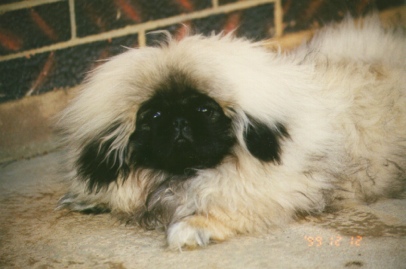 Figure 1. “Dog or Rabbit”Nutzen Sie die Tabellen-Funktion von Word, um Tabellen zu erstellen. Fügen Sie diese nicht als Objekt ein.Table 1. numbersReferenzenFügen Sie ein vollständige Liste der Referenzen am Ende des Abstracts ein. Abstracts ohne solch eine Liste werden nicht angenommen. Verwenden Sie die folgenden Stilvorgaben für Ihre Referenzliste.Adam, J. (2000), A Book on the History of Innovation, Anyville: Nowhere Press.Doe, J. (2004), An Example of a Chapter in an Edited Volume, in: Reviewer, A.B.C. (ed.), A Book on Continuous Innovation, Anywhere: Outback Press, pp. 19-37.Johnson, A. and Petersen, Z. (1998), A conference paper included in conference proceedings, in: Host, Q. and Co-Host, Y. (eds.), Proceedings of the 21st International CINet Conference on Continuous Innovation: Past, Present and Future, Somewhere Else, The Netherlands, September.Smith, A. (2003), A journal article on creative management, Creativity and Innovation Management, Vol. 37, No. 2, pp. 81-91.12345691011121314151617182122232425262728293033343536